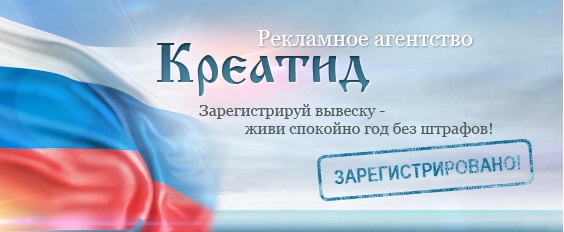 Уважаемые Дамы и Господа!       Вы стабильная крупная Компания или молодая, начинающая свой бизнес Организация, тогда Вам просто необходимо подумать о вечном двигателе торговле – Рекламе! А именно о самом эффективном способе – установке наружной рекламы!      Наша Компания «Креатид» специализируется на получении разрешительной документации на все виды ОНРИ.     За одиннадцать лет упорной работы мы зарекомендовали себя как организацию с высокими стандартами качества работы и сервиса перед российскими заказчиками и партнерами.      Сейчас наиболее модно и эффективно – установка отдельно стоящих конструкций (Стеллы, информационные указатели) и щитов размером 3*6 м.     Независимо от сложности конструкции, стоимость нашей услуги по установке отдельно стоящей конструкции или щита 3*6 м, составляет 20 000 руб. (повторюсь, что это стоимость за отдельно стоящие конструкции и щиты 3*6 м, за обычную рекламную конструкцию (объемные буквы, панель-кронштейн и т.д. стоимость услуги составляет 10 000 руб.)) Все остальные пошлины и платежи прозрачны. Поверьте, это самая минимальная стоимость на данный момент в Москве. Если не верите, возьмите телефон, наберите в интернете "регистрация рекламной Стеллы или щита" и попробуйте позвонить. Вы убедитесь, что дешевле, чем у нас не найти!!! И эту минимальную стоимость мы берем за «наши ноги» во все Организации для согласования ОНРИ от начала до самого конца!Спасибо за внимание!С Уважением, Елена
ООО "Креатид"
8(916)-703-79-96
created@yandex.ru
www.creatid.ru